Publicado en Madrid el 13/06/2019 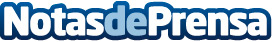 Verificar la seguridad de los andamios es primordial al adquirir un andamio, según TermiserEn estructuras de trabajos en altura como los andamios es fundamental verificar la seguridad de sus componentes en busca de un desempeño de las tareas sin ningún contratiempo posible, según apunta TermiserDatos de contacto:Termiser900 210 275Nota de prensa publicada en: https://www.notasdeprensa.es/verificar-la-seguridad-de-los-andamios-es_1 Categorias: Ciberseguridad Consumo Construcción y Materiales http://www.notasdeprensa.es